Parc Astérix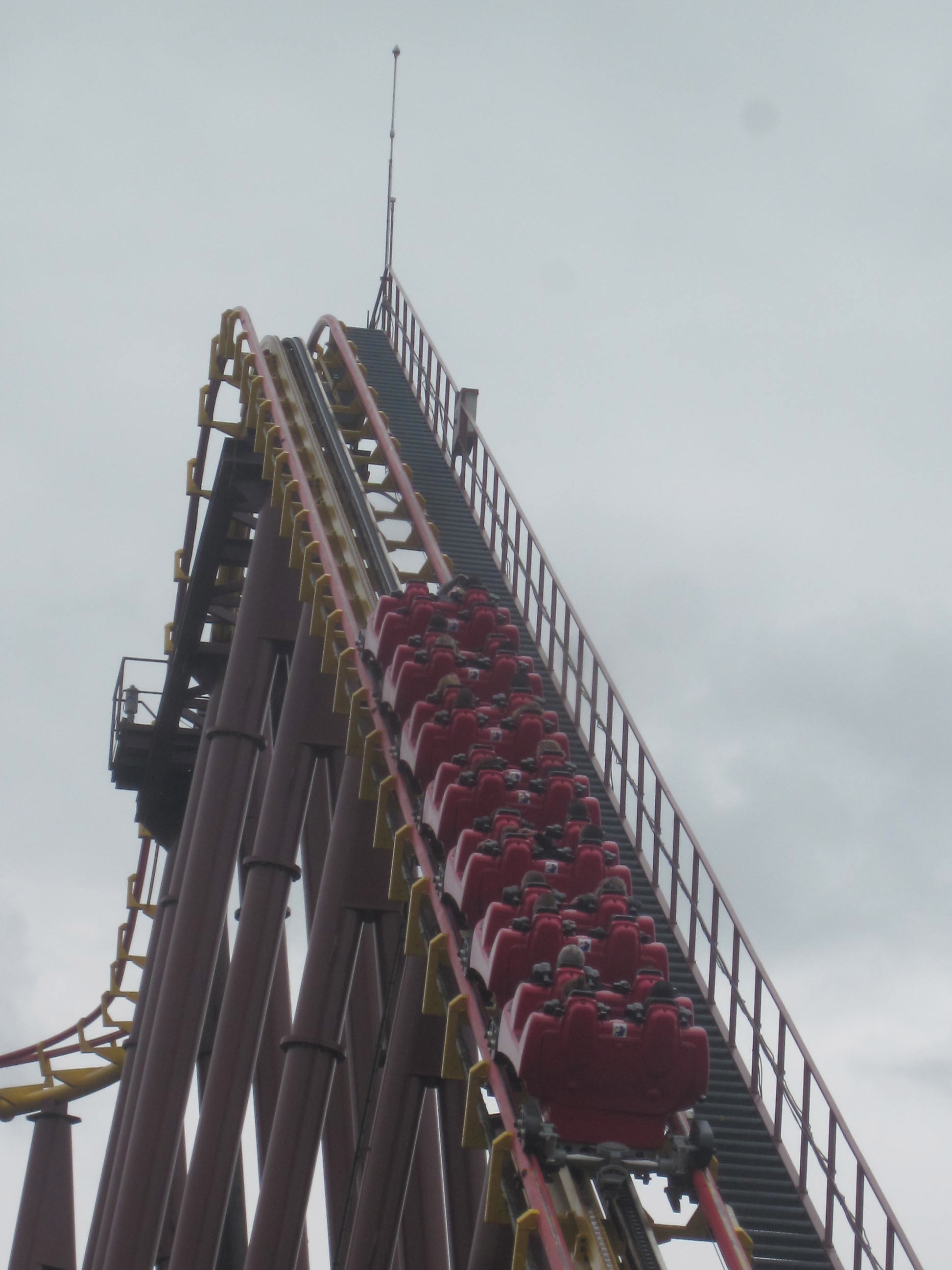 Les Invalides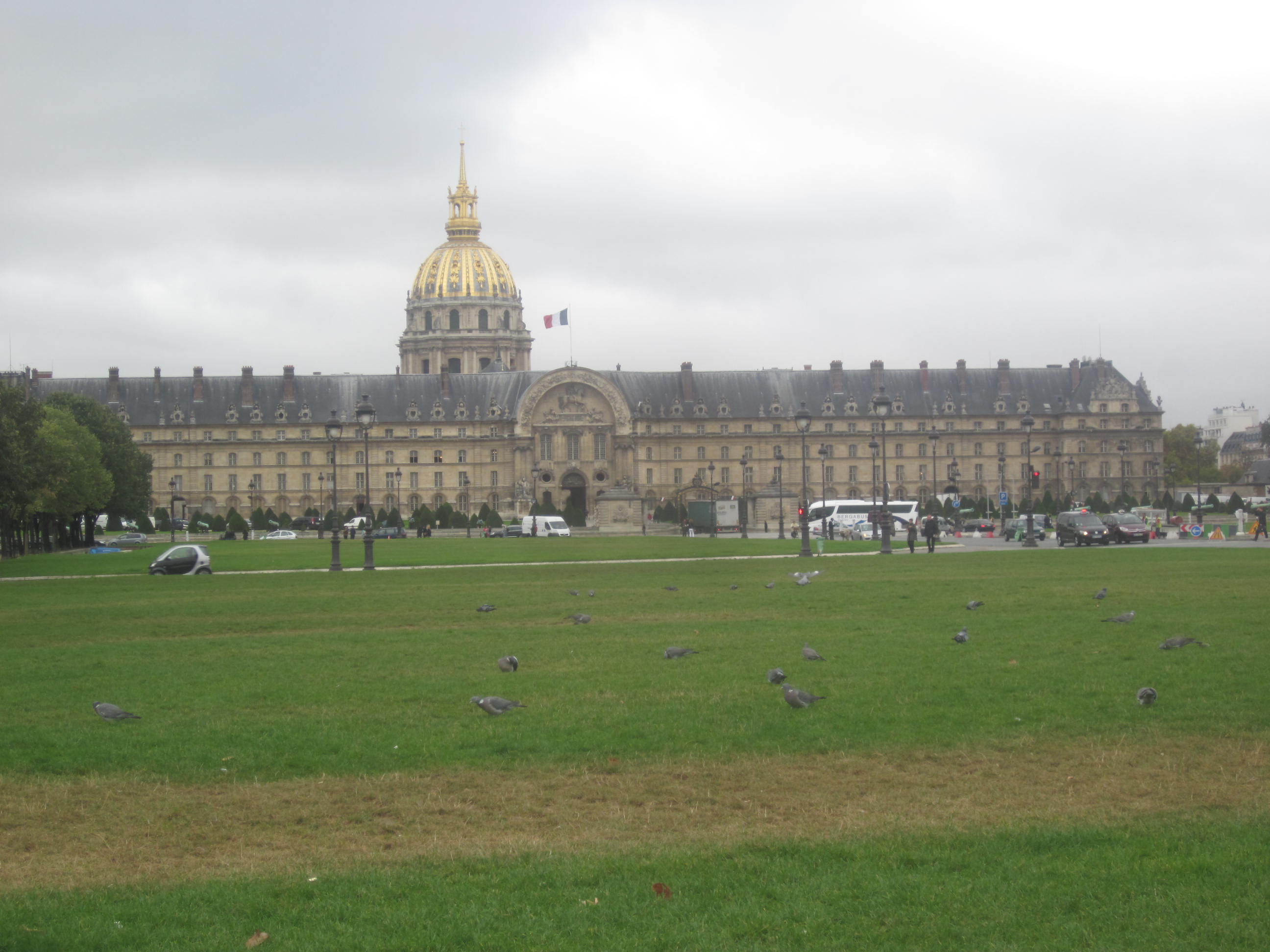 Le Grand Palais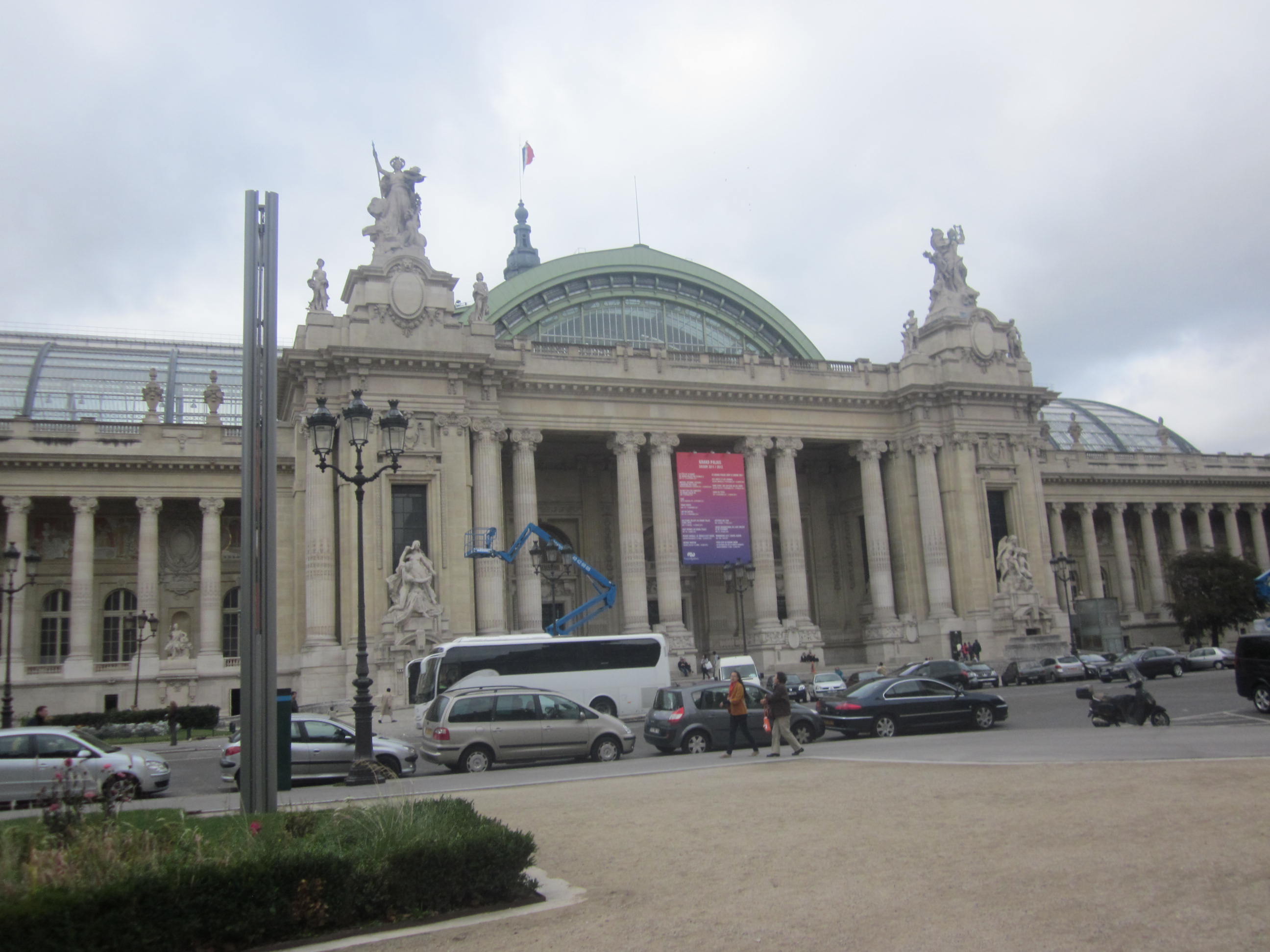 Le Petit Palais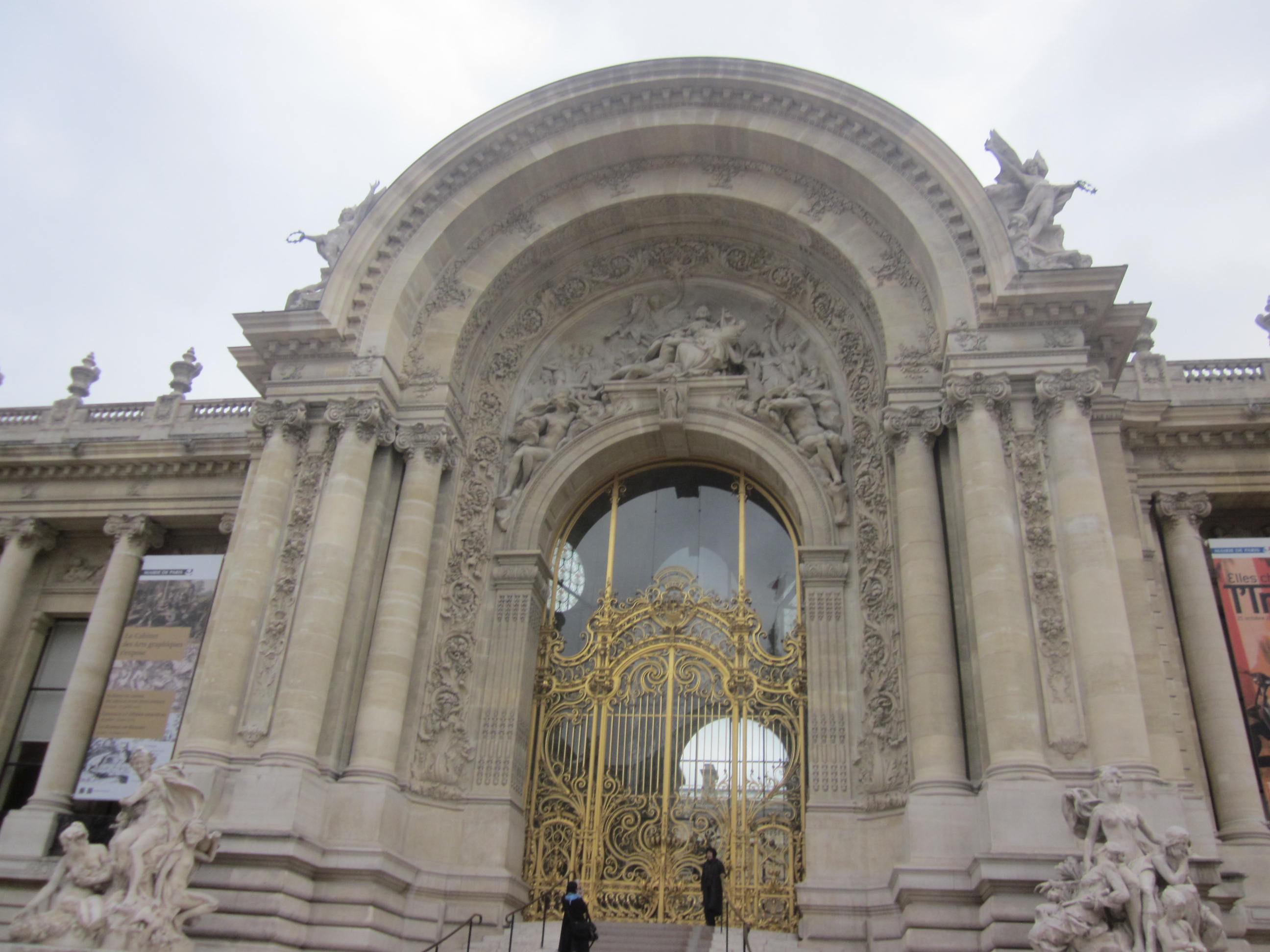 Les galeries Lafayette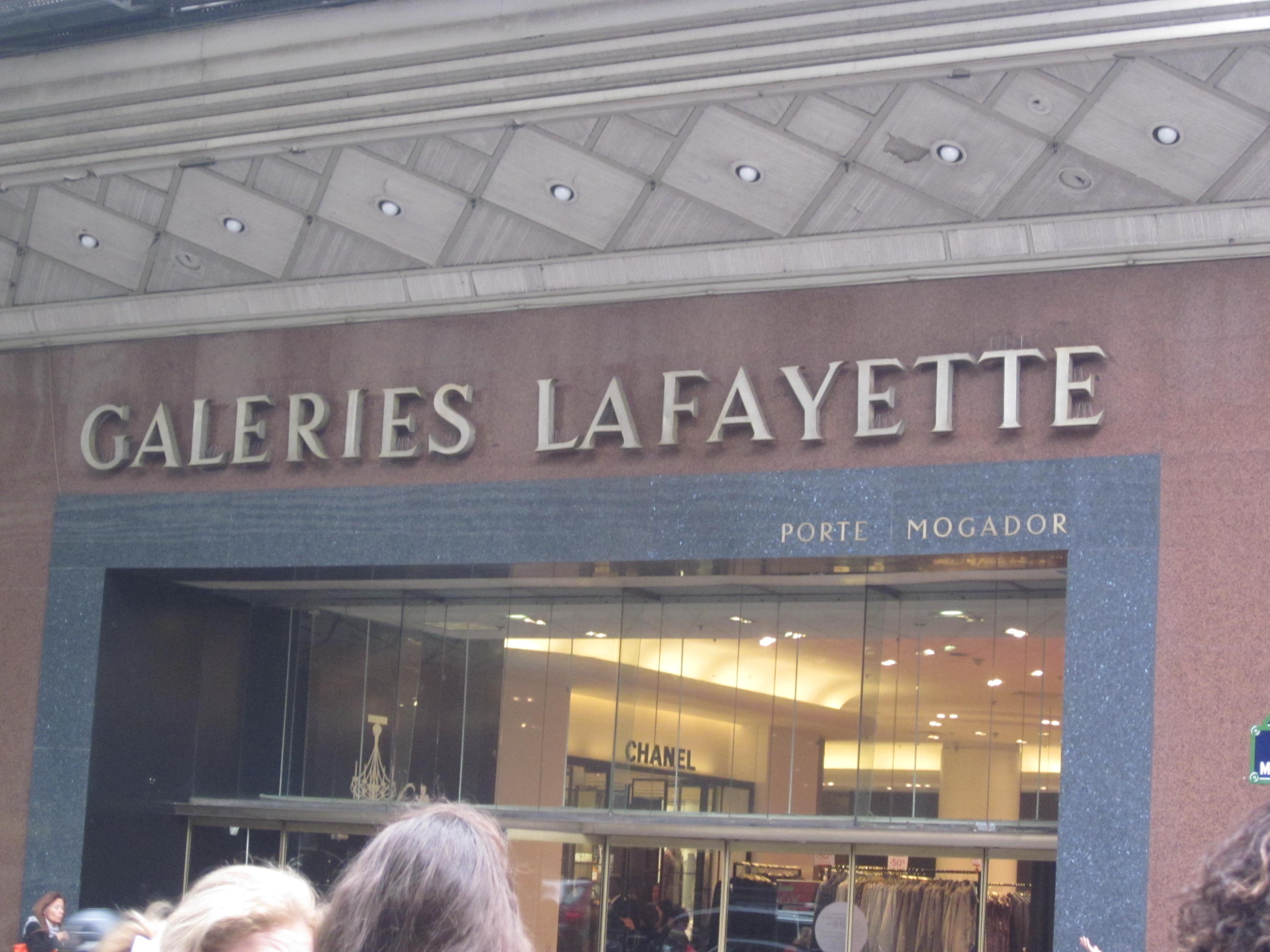 Le château de Versailles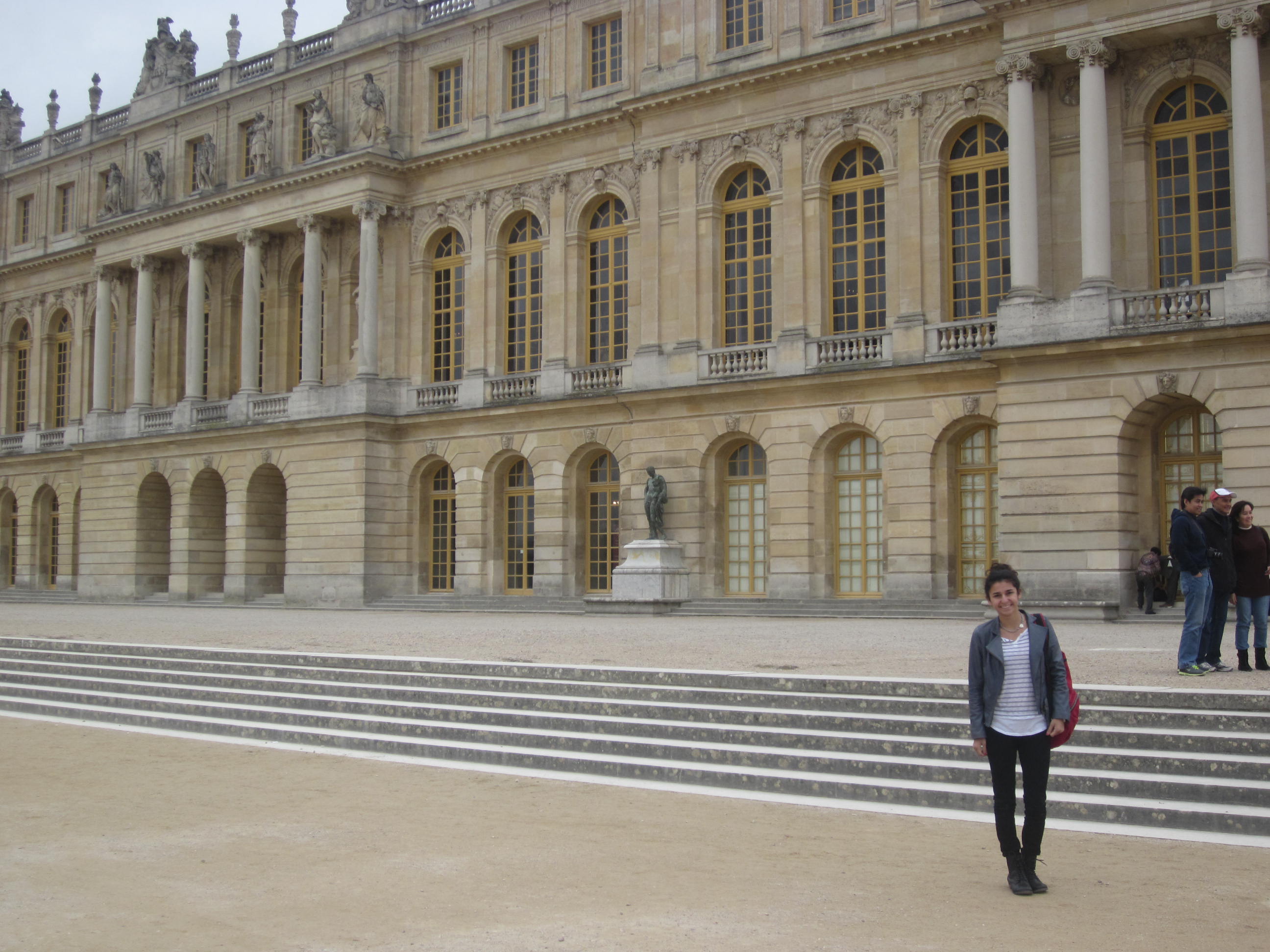 Les jardins musicaux (château de Versailles)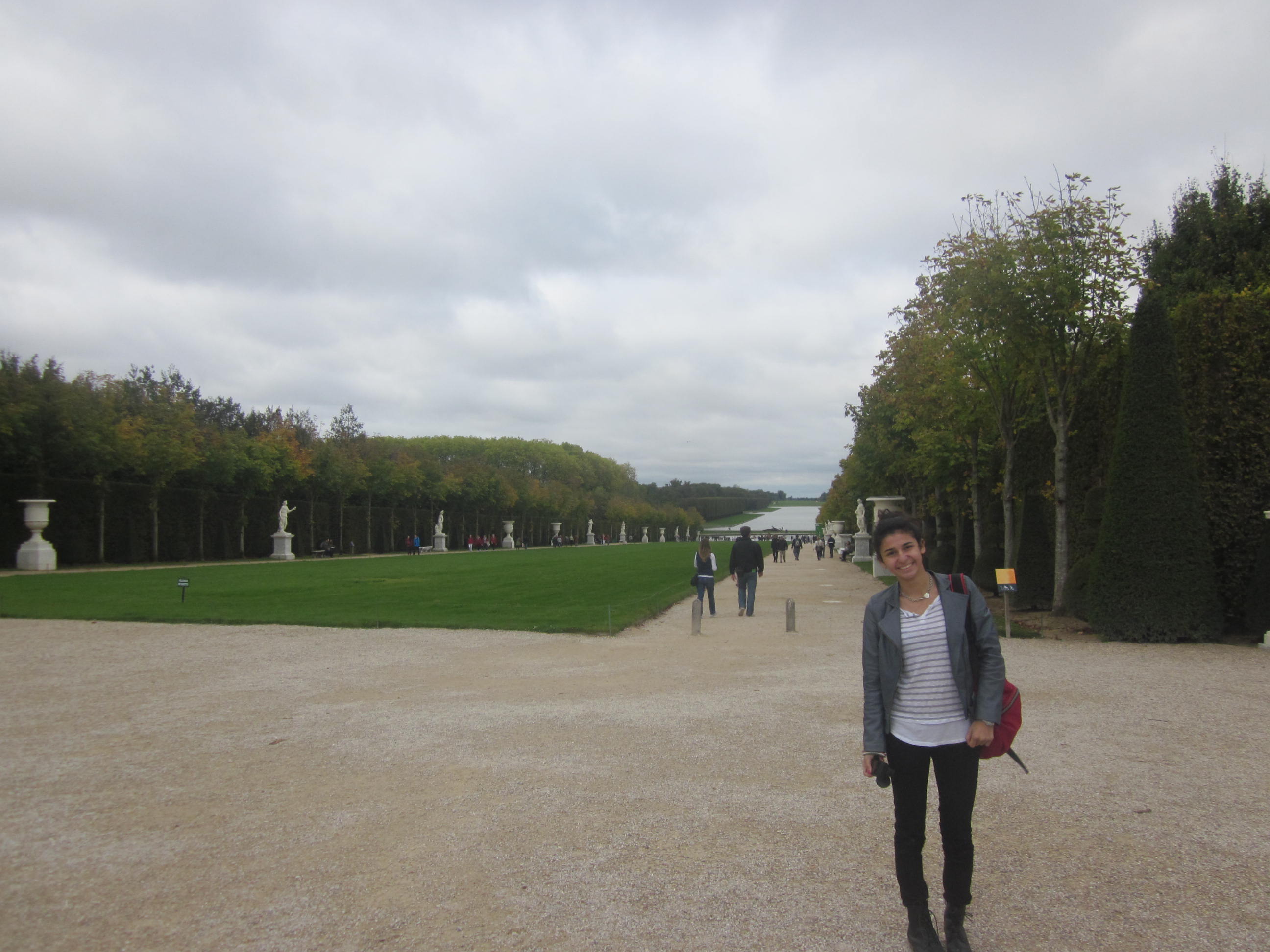 